“国际经贸形势与我国外经贸发展新方略”报告会通知各相关单位：为帮助京津冀贸促机构及外向型企业准确把握国际经贸发展新趋势和我国开放型经济发展新要求，紧抓国家对外开放，“一带一路”建设新机遇，拓展对外开放工作新空间，京津冀三地贸促会、国际商会，北京国际经济技术合作协会将共同举办“国际经贸形势与我国外经贸发展新方略”报告会。具体安排如下：一、时间2017年3月17日（周五），14：00—16:00二、地点天泰宾馆三层报告厅（北京西城区南礼士路头条1号；地铁1号线南礼士路站A口出，向北走100米，路西即到。）三、组织机构主办： 北京市贸促会、北京国际商会       天津市贸促会、天津国际商会       河北省贸促会、河北国际商会           北京国际经济技术合作协会参会人员范围及规模京津冀贸促会、国际商会会内人员，贸促支会代表；三地国际商会会员单位代表；相关商协会及其会员单位代表。总人数 300人左右。报告会相关安排13:30-14:00签到14:00-16:40报告会1.国际经贸形势与我国外经贸发展新方略（结合国家“十三五”外经贸规划、“一带一路”规划）2.“一带一路”国家经贸环境，政策、贸易与投资合作进展，有合作潜力的重点领域，合作应注意的问题主讲人: 原商务部研究院院长霍建国六、其他事项报告会具体议程以当天安排为准。参会人员请于2017年3月13日15:00前将参会回执（见附件）反馈到北京市贸促会会务部（北京国际商会秘书处）。请报名从速，额满为止。自驾车参会人员可将车辆免费停至天泰宾馆车场。联系人：董玉冰、白楠联系电话：010-88070321/0442传真：010-88070462邮箱：bcic329329@163.com北京市贸促会北京国际商会2017年3月1日附件：“国际经贸形势与我国外经贸发展新方略”报告会参会回执表图中终点处即为天泰宾馆：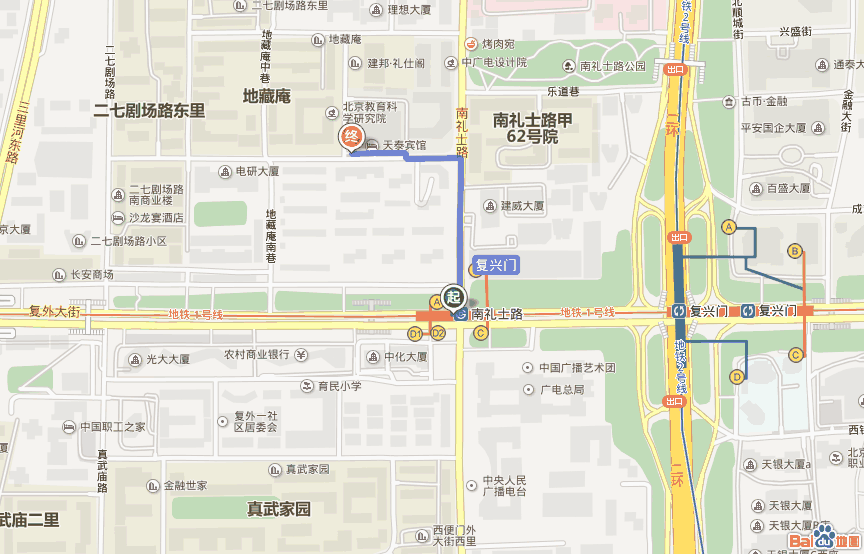 *姓名*单位微信号*手机职务*邮箱单位所属行业□金融□通信□教育□建筑□文化□旅游□会展□广告□物流□法律□其它□金融□通信□教育□建筑□文化□旅游□会展□广告□物流□法律□其它□金融□通信□教育□建筑□文化□旅游□会展□广告□物流□法律□其它